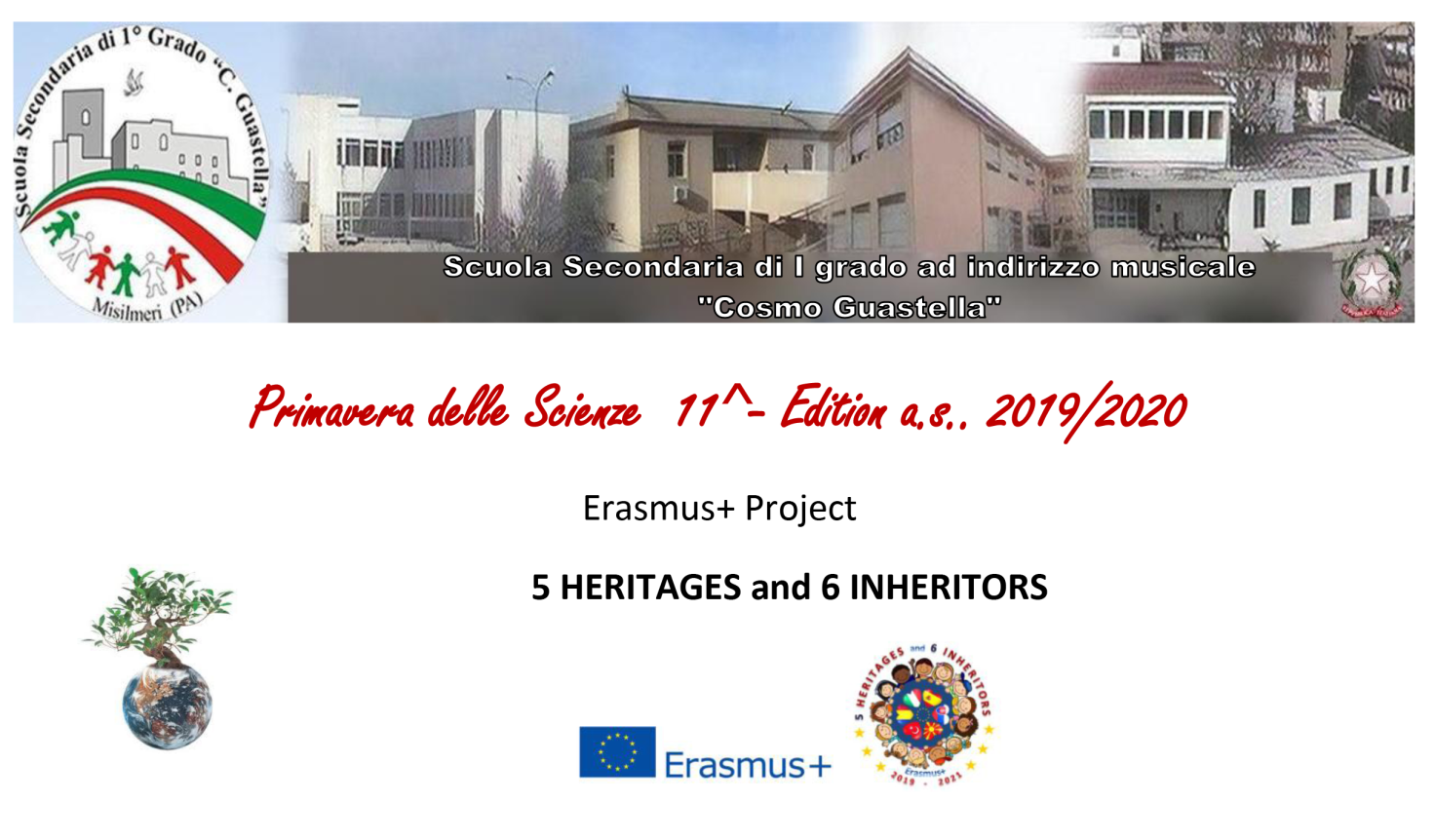 Primavera delle Scienze- “TRA TERRA E CIELO” PLESSO LAURI 21/03-22/03/2024Titolo: _____________________________________Materiale: ________________________________________________________Descrizione dell’esperimento: ________________________________________________________________________________________________________________________________________________________________________________________________________________________________________________________________________________Scuola: ______________________Classe: __________________________Discipline: _________________Parole chiave:___________________________Ordine di scuola:_________________________________font Times News Roman 14